Физкультурный досуг «ПРЕВРАЩЕНИЕ БУМАЖНОГО ЛИСТОЧКА» Программное содержание:Совершенствовать навык метания на дальность, способствовать силе рук, развивать глазомер, ходьба змейкой , перешагивание. Содействовать развитию ловкости, быстроты, координации движений, совершенствовать навыки сотрудничества детей друг с другом. Познакомить  детей  со свойством бумаги, умение использовать лист бумаги в необычных ситуациях. Вызвать у детей интерес к выполнению физических упражнений с нетрадиционным предметом – листом бумаги. Доставить радость от выполнения занимательных физических упражнений.Оборудование: музыкальное сопровождение, фонограммы, листы цветной бумаги, листы белой бумаги по количеству детей, волк, кустики, лягушка, петушок, курица, цыплята ,утка, утята, болото.Ход  занятияДети в спортивной форме входят в зал.Воспитатель. - Ребята сегодня мы отправимся в необычное сказочное путешествие. Я загадаю вам загадку, а вы отгадаете, в какую сказку мы с вами отправимся сегодня.Перед волком не дрожал,От медведя убежал,А лисице на зубокВсе ж  попался … (колобок)Правильно, колобок.  Вот он веселый колобок, смелых, ловких, умных и умелых он возьмет в сказочное путешествие!(Воспитатель надевает маску колобка)Воспитатель.   - Чтобы  путешествовать было не скучно, поиграем в игру «Лесные жители». Вспомним, кто живёт в лесу.Музыкальная разминкаВоспитатель. - Сколько же различных лесных жителей  мы с вами повстречали в лесу и сами не заметили как вышли на опушку леса. Ой смотрите что это? (сверху опускается бумажный самолёт с надписью «Бабушка, которая испекла колобок,приглашает нас к себе в гости».Воспитатель читает в слух). Ребята нам пора отправляться в дорогу, давайте возьмём с собой наши необычные листочки и в путь (воспитатель подходит к столу ,где лежат белые листы бумаги и раздаёт по одному листочку детям).Скорее ребята, начинается дождь, нам нужно  добраться до бабушкиного дома, под дождём мы можем намокнуть и заболеть.(Воспитатель загадывает загадку).Чтоб не мокнуть под дождём,Крышу мы с собой возьмём.Кнопка нажимается.Крыша раскрывается…Дети.  Зонтик !Воспитатель. - Правильно! Но у нас с вами зонта нет. Как же быть? Зато у каждого из вас в руках есть листочек бумаги не простой, а волшебный. Давайте превратим его в зонтик , будем держать обеими руками над головой. Смотрите, впереди дорожка вьётся среди кустарников, давайте пойдём по ней друг за другом, а чтобы не промочить ноги поднимитесь  на носочки.(идут «змейкой»  между кустиками)Воспитатель. - Ребята посмотрите вокруг,  наша тропинка закончилась и мы вышли к болоту. А кто живёт в болоте, отгадайте загадку. ( Воспитатель загадывает загадку).По ровненькой дорожкеМокрые, зелёные.Скачут, вытянувши ножкиДети. -Лягушка!Пока дети отгадывают загадку, взрослый на заранее приготовленное болото ставит фигуру лягушки.Воспитатель. - Правильно! А вот и сама болотная хозяйка. Здравствуй лягушка , может быть ,ты нам подскажешь, как через болото перейти?Лягушка. Здравствуйте ребята , давненько ко мне в гости никто не захаживал, помогу чем смогу , только сначала поиграйте со мной .Проводится игра «Лягушки». Все дети- лягушки они выполняют движения в соответствии с текстом.Вот по ровненькой дорожкеСкачут , вытянувши ножки.Ква - ква –ква , ква –ква –ква,Скачут , вытянувши ножки.           Прыгают вперёд на двух ногах.Вот из лужицы на кочку,Да за мушкою вприскочкуКва –ква  - ква, ква –ква- ква ,Да за мушкою вприскочку.          Влезают на скамейки.Есть им больше неохота,Прыг опять в своё болото.             Спрыгивают вниз.Правила игры: выполнять прыжки, отталкиваясь одновременно двумя ногами; спрыгивать мягко; уметь занять свободное место на скамейке.Лягушка. - Какие вы ловкие, да шустрые, спасибо, что поиграли со мной, скуку мою разогнали. А чтобы перейти болото, вам нужно сделать переправу. А помогут в этом ваши дощечки - листочки, положите их друг за другом и перейдёте на другую сторону. ( дети выполняют).Воспитатель - Посмотрите что там вдалеке ,ничего не видно. Давайте сделаем из наших листочков подзорную трубу и увидим далеко- далеко.Дети сворачивают листы в трубочки и смотрят в них . Взрослый ставит фигуру волка.Воспитатель - Кто там?         Кто зимой холоднойХодит злой , голодный?Дети  - Волк!Волк    - Под кустами я рыщу,Колобочка я ищу,Каждый шорох слушаю,                                                                        Я Ой, поймаю, скушаю!Воспитатель  - Ребята, давайте прогоним волка, и превратим наши листочки в камушки. Как это сделать? Надо смять их в комочки. Вот так (воспитатель показывает, дети смотрят и повторяют за ним)                                                  Эй, охотники ,тревога!Серый волк здесь на дороге!Камушки скорей хватайте!Прямо в волка попадайте!Проводится игра «Метание комочков» -с 2- 2.5 м.После каждого метания по сигналу «Возьмите камни»      дети берут комочки и игра повторяется.Воспитатель - Волк испугался и убежал. Вот и бабушкин дом. А где же сама бабушка? Давайте позовём её: «Бабушка а - у – у-у!».Дети три раза зовут бабушку. Входит бабушка (переодетый воспитатель).Бабушка-  Здравствуйте, дети! Вы, наверное, получили моё письмо и решили прийти ко мне в гости?Дети-  Да.Бабушка - Ну, раз так, тогда поймёте, я загадаю вам загадки, а вы,  отгадаете, кто же у меня во дворе живет, и поможете мне с хозяйством управиться.Кто раньше всех встаётИ «ку-ка-ре-ку» поёт?(Петух)Квохчет, квохчет,Детей созывает,Всех под крыло к себе собирает.(Курица, цыплята)По траве он важно ходит,Из воды сухим выходит,Носит красные ботинки,Дарит мягкие перинки.(Гусь)Бабушка - Вот сколько у меня птиц, только мне их совсем нечем кормить. Представьте что ваши комочки – это горбушки хлеба. Отщипывайте от них корки и бросайте птицам.Дети рвут бумажные комочки на мелкие части и разбрасывают по залу.Воспитатель -Весь хлеб мы скормили птицам они теперь  сытые и хотят танцевать.Музыкальная паузаБабушка  - Ой пока вы танцевали налетел сильный ветер и  принёс с собою много мусора, посмотрите, как грязно, помогите мне мусор собрать. (Дети собирают бумажки в ёмкости ,которые бабушка расставляет по залу).Спасибо, вам , мои хорошие. Уже темнеет и вам пора домой. Кроме птиц  у меня есть ещё лошадки. Садитесь на них верхом, и они быстро домчат вас до детского сада, чтобы вы не потерялись в темноте.Стали, дети, вы большие!Во – о – такие! (тянет руки вверх)Умные, послушные…И совсем не скучные!Дальше умнейте, растите…В старшую группу идите!Счастливого пути!Дети прощаются с бабушкой, строятся в колонну по одному и идут, высоко поднимая колени, цокая языком, по залу один круг. Выходят из залаФизкультурный досуг в средней группе «Мой веселый, звонкий мяч» Декабрь 20, 2016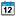 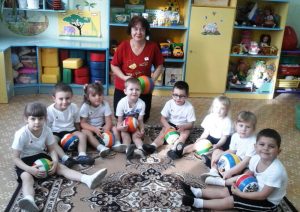 Воспитатель Филипченко Я.С.Цель: Закрепить навыки владения мячом.Совершенствовать  двигательные навыки в  играх-эстафетах. Оборудование: мячи разных размеров, обручи, корзины.Ход досуга:Воспитатель: Ребята, сегодня мы с вами будем играть с одним удивительным предметом, без которого не обходится  ни один ребенок. А что это за предмет вы сможете узнать отгадав загадку:                                  Он лежать не хочет                                  Если бросить, он подскочит,                                  Чуть ударишь, сразу вскачь                                  Ну конечно — это….мячВоспитатель: Правильно, это мяч. Мячи бывают разные. Назовите, какие бывают мячи  (ответы детей)Да, мячи бывают большие и маленькие, резиновые и кожаные. для игр в воде и на земле. Мячи должны быть накаченными, упругими. Давайте для начала мы их накачаем.Проводится дыхательная гимнастика «Насосы»И.п. — встать прямо, руки опустить вниз к полу, слегка округлив спину, ноги чуть уже ширины плеч, голову опустить, шею не тянуть и не напрягать.  Сделать короткий шумный вдох носом. Слегка приподняться, но не выпрямляться и снова сделать наклон с коротким, шумным  выдохом ртом.Воспитатель : Сегодня мы будем играть с различными мячами, но сначала надо размяться.Построение детей в шеренгу, проверка осанки и равнения,  перестроение  в колонну по одному, ходьба, бег.Общеразвивающие упражнения с мячом.1 И п..- стоя, ноги на ширине плеч, мяч в обоих руках внизу. Поднять мяч вперед, вверх, посмотреть  на него, опустить вперед -вниз, вернуться в исходное положение (5-6 раз)2 И.п.- сидя на пятках, мяч в обеих руках перед собой. Подняться в стойку на коленях, мяч вверх, вернуться в и.п. (6 раз)3 И.п.- сидя на пятках, мяч в обеих руках перед собой. Прокатить мяч вправо-(влево) вокруг себя, толкая мяч руками (по 3 раза в обе стороны)4.И.п.-стоя, ноги слегка расставлены, мяч на полу. Прыжки на двух            ногах вокруг мяча в чередовании с ходьбой (по 3 раза)Дети перестраиваются в две колонны. Капитаны команд при помощи считалки определяют очередность.                            В мяч собрались поиграть                            Ну, кому же начинать?                            Раз, два, три  — начинаешь ты!Проводятся игровые эстафеты с мячом.             Эстафета «Поменяй мячи местами»   Указания к проведению: Бежать с большим мячом до обруча, в котором лежит маленький мяч, поменять мячи местами; следующий ребенок меняет маленький мяч на большой.Эстафета «Передай мяч»Указания к проведению: Дети стоят в двух шеренгах. Капитаны команд передают мяч между расставленными ногами игроков назад, последний ребенок каждой команды бежит с мячом вдоль колонны вперед встает вначале  колонны и так же передает мяч. Воспитатель:   Мы с мячом  поиграем                          И друг другу покатаем!Игровое упражнение «Прокати мяч»Указания к проведению: Дети садятся на пол в круг и сначала по указанию  воспитателя, а затем и по желанию перекатывают мяч от одного ребенка к другому.Игровое упражнение «Мой веселый, звонкий мяч»Описание: Воспитатель  становится перед детьми на некотором расстоянии и выполняет упражнения с мячом; он показывает детям, как легко и высоко прыгает мяч, если отбивать его рукой и при этом приговаривает:                     Мой веселый звонкий мяч,                     Ты куда помчался вскачь?                     Красный, желтый, голубой,                     Не угнаться за тобой!Игровое упражнение «Собери мячи в корзину» Дети по команде собирают  мячи в корзину.Воспитатель: Закончился праздник, но проигравших нет. Все мы стремимся к победе, хотим быть сильными и здоровыми!1.Эстафета «Извилистый бег». Спортивное оборудование: кегли. Исходная позиция команды: в колонну по одному.Правила эстафеты: по команде ведущего участники по очереди бегут по заданной дистанции, оббегая змейкой кегли туда и обратно. Победившей считается команда, первой справившейся с заданием.2. Эстафета «Пройди и не урони» Двое детей, стоя, лицом друг к другу, без помощи рук зажимают шар между грудью и стараются пройти до кегли и вернуться обратно.3. Эстафета "Бег с тремя мячами" На линии старта первый участник берёт удобным образом 3 мяча. По сигналу бежит с ними до поворотного флажка и складывает возле него мячи. Назад он возвращается пустой. Следующий участник бежит пустым до лежащих мячей, поднимает их, возвращается с ними назад к команде и, не добегая 1 метра, кладёт их на землю.4. Эстафета «Перенеси воду».Необходимо перенести воду из ведра в таз, с помощью стаканчика, при этом перепрыгивая через обручи.5. Эстафета «Переправа». Добежать до кегли; продеть через себя обруч и бегом вернуться обратно.Ведущий. Сундучок, сундучок,
Открывай, ты, свой бочок.
Сундук не открывается.Петрушка. Сундучок то не простой,
Просит танец, заводной.Игра –хоровод «Буги – вуги».Ведущий. Ну, ребята, молодцы
Танцевали от души.
Получите – ка награды.
Поздравляем. Очень рады!Игровые упражнения:Перенеси «камушки». Дети стоят около 2-х обручей. В другом конце зала в двух обручах лежат кубики «камушки» соответственно количеству детей. По сигналу ИФВ, дети должны побежать взять по 1-му кубику (камушку) и перенести их в свой обруч.Игра «перебрось кокосы» Команды находятся по разным сторонам зала, у каждого игрока по 1-му мячу. По сигналу, игроки перебрасывают мячи на сторону соперников (граница-верёвка). Побеждает та команда на стороне, которой, после свистка воспитателя, меньше мячей.Игра «Салют» для игры нужно 100 пластмассовых мячиков, помещённых в большую корзину, мячи на счёт 1, 2, 3 высыпаются из корзины, а дети их собирают. Игра повторяется 2-3раза.Добрый лес, старый лесПолный сказочных чудесШироко развести руки в стороныМы идем гулять сейчасПовороты вправо-влево с вытянутыми руками. Ходьба .Ждут нас на опушкеПрисесть. Птички и зверушкиМедленно встать, руки вытянуть.Тут веселые зайчата –Длинноухие ребята.Прыг да скок, прыг да скок,Через поле, за лесокПрыжки. Ладони прижаты к голове, изображая ушки зайца.Шел по лесу серый волк.Страшный волк – серый бок!Он крадется за кустами,Грозно щелкая зубами!Ноги на ширине плеч. Прыжки с продвижением вперед.А за волком шел медведьДа как начал он реветь«У- у- у! Я вразвалочку иду!»Руки полусогнуты в локтяхНоги на ширине плеч. Переступание с ноги на ногу, раскачивание.В воздухе над лужицейСтрекозы кружатся.Взлетают и садятся,На солнышке резвятсяБег чередуется с остановками, во время остановки присесть.Птички в гнездышках проснулись,Улыбнулись, встрепенулись,Понеслись под облакаВсе им видно свысока!Легкий бег врассыпную, дети, изображая птичек, «машут крыльямиРуки сзади, ладонями друг к другу, легко прыгают